Схема дома.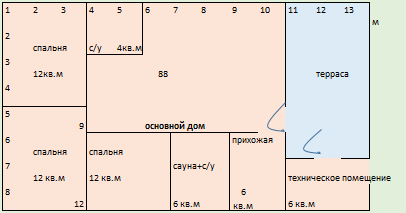 